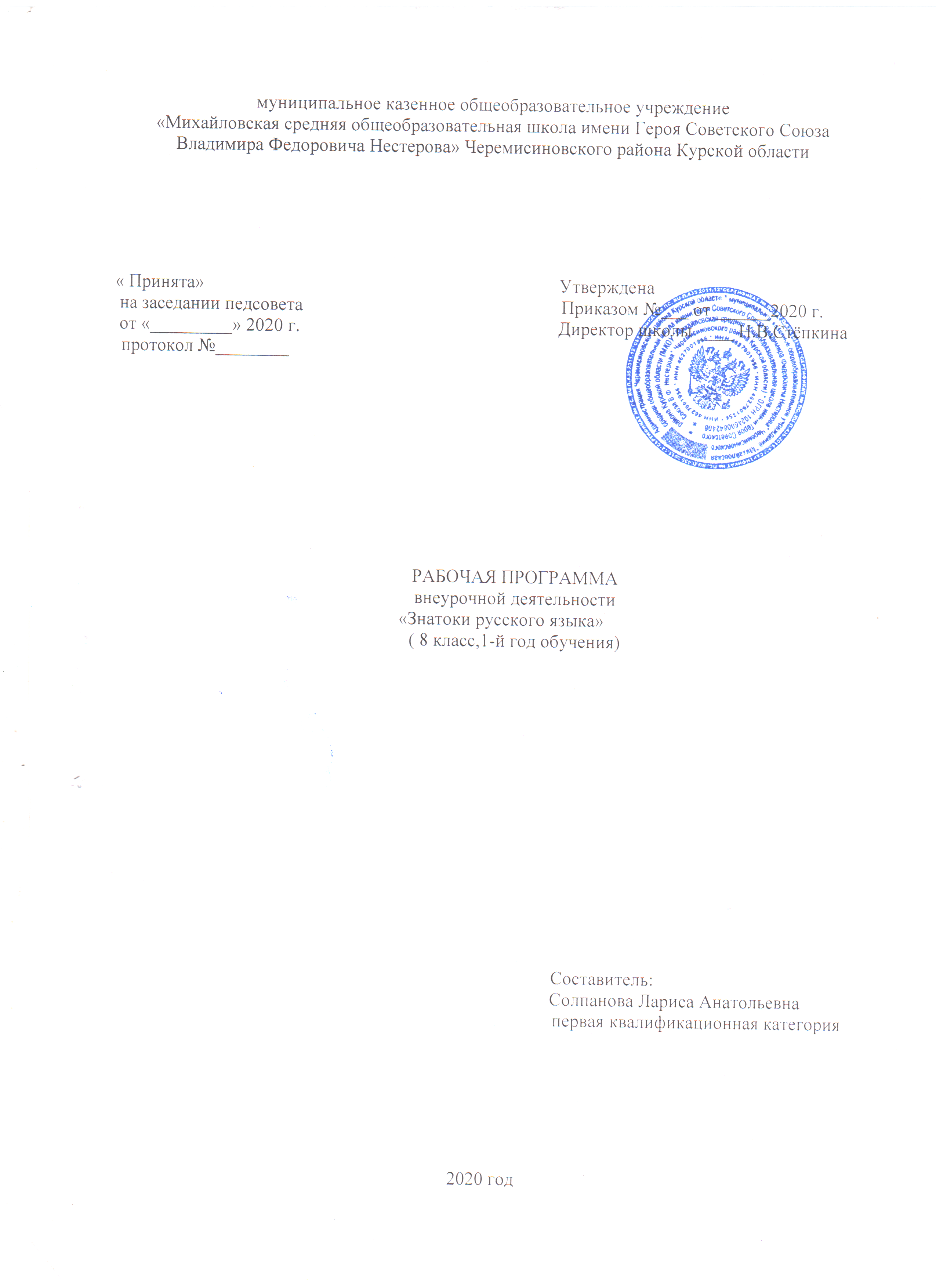 Пояснительная записка       Рабочая программа внеурочной деятельности «Знатоки русского языка» общеинтеллектуального направления для 8 класса разработана на основе Федерального закона Российской Федерации  от 29.12.2012 года №273 – ФЗ «Об образовании  в Российской Федерации», Федерального государственного образовательного стандарта основного общего образования, Концепции духовно-нравственного развития и воспитания личности гражданина России, основной образовательной программы основного  общего образования, плана внеурочной деятельности ООО на 2020-2021 учебный год,  Положения  об организации курса внеурочной деятельности  в условиях реализации федерального государственного образовательного стандарта, утверждённого приказом по школе от 30.05.17 № 30/1 авторской программы основного общего образования (авторы: Т.А.Ладыженская, М.Т.Баранов, Л.А. Тростенцова и др. – М.: Просвещение, 2018), Формы организации занятий могут быть различными: литературные игры, путешествия, встречи с писателями, уроки – спектакли, групповые исследования, игры-исследования, творческие проекты.Программа рассчитана на учащихся 8 класса в возрасте  13 – 14 лет и осуществляется  в объёме 34 ч в год (1 ч в неделю).Цель:формирование личности, полноценно владеющей устной и письменной речью в соответствии со своими возрастными особенностями.Задачи:- развитие интереса к русскому языку как к учебному предмету;- приобретение знаний, умений, навыков по грамматике русского языка;- пробуждение потребности у учащихся к самостоятельной работе над познанием родного языка;- развитие мотивации к изучению русского языка;- развитие творчества и обогащение словарного запаса;- совершенствование общего языкового развития учащихся;-углубление и расширение знаний и представлений о литературном языке;
-выявление одарённых в лингвистическом отношении учащихся, а также воспитание у слабоуспевающих учеников веры в свои силы, в возможность преодоления отставания по русскому языку.- воспитание культуры обращения с книгой;- формирование и развитие у учащихся разносторонних интересов, культуры мышления.- развивать смекалку и сообразительность;- приобщение школьников к самостоятельной исследовательской работе;- развивать умение пользоваться разнообразными словарями;- учить организации личной и коллективной деятельности в работе с книгойРезультаты освоения курса внеурочной деятельностиЛичностные результаты: Учащийся научится: развитию любви и уважения к Отечеству, его языку и культуре; пониманию роли слова, русского языка в формировании и выражении мыслей и чувств, самовыражения и развития творческих способностей; формированию коммуникативной компетентности в общении и  сотрудничестве со сверстниками, детьми старшего и младшего возраста, взрослыми в процессе образовательной, общественно полезной, учебно-исследовательской, творческой и других видов деятельности; Учащийся получит возможность научиться: умению чувствовать красоту и выразительность речи, стремлению  к совершенствованию собственной речи; ведению диалога с автором текста; потребность в чтении;созданию собственных текстов, к письменной форме общения;осознанию ответственности за произнесённое и написанное слово.Метапредметные результаты: Регулятивные универсальные учебные действияУчащийся научится:• целеполаганию, включая постановку новых целей, преобразование практической задачи в познавательную;• самостоятельно анализировать условия достижения цели на основе учёта выделенных учителем ориентиров действия в новом учебном материале;• планировать пути достижения целей;• уметь самостоятельно контролировать своё время и управлять им;• адекватно самостоятельно оценивать правильность выполнения действия и вносить необходимые коррективы в исполнение как в конце действия, так и по ходу его реализации;Учащийся получит возможность научиться:• самостоятельно ставить новые учебные цели и задачи;• построению жизненных планов во временной перспективе;• при планировании достижения целей самостоятельно и адекватно учитывать условия и средства их достижения;• осуществлять познавательную рефлексию в отношении действий по решению учебных и познавательных задач;• адекватно оценивать объективную трудность как меру фактического или предполагаемого расхода ресурсов на решение задачи;• адекватно оценивать свои возможности достижения цели определённой сложности в различных сферах самостоятельной деятельности;Коммуникативные универсальные учебные действияУчащийся научится:• учитывать разные мнения и стремиться к координации различных позиций в сотрудничестве;• устанавливать и сравнивать разные точки зрения, прежде чем принимать решения и делать выбор;• аргументировать свою точку зрения, спорить и отстаивать свою позицию не враждебным для оппонентов образом;• задавать вопросы, необходимые для организации собственной деятельности и сотрудничества с партнёром;• осуществлять взаимный контроль и оказывать в сотрудничестве необходимую взаимопомощь;• работать в группе — устанавливать рабочие отношения, эффективно сотрудничать и способствовать продуктивной кооперации; интегрироваться в группу сверстников и строить продуктивное взаимодействие со сверстниками и взрослыми;Учащийся получит возможность научиться:•учитывать и координировать отличные от собственной позиции других людей, в сотрудничестве;• учитывать разные мнения и интересы и обосновывать собственную позицию;• понимать относительность мнений и подходов к решению проблемы;Познавательные универсальные учебные действияУчащийся научится:• осуществлять расширенный поиск информации с использованием ресурсов библиотек и Интернета;• создавать и преобразовывать модели и схемы для решения задач;• осуществлять выбор наиболее эффективных способов решения задач в зависимости от конкретных условий;Учащийся получит возможность научиться:• основам рефлексивного чтения;• ставить проблему, аргументировать её актуальность;• самостоятельно проводить исследование на основе применения методов наблюдения и эксперимента Предметные результаты:  Учащийся научится:· владеть качествами хорошей речи (точность, логичность, чистота, выразительность, уместность, богатство);· моделировать речевое поведение в соответствии с задачами общения;· расширять сведения о нормах речевого поведения в различных сферах общения;· совершенствовать умение осуществлять речевой самоконтроль, находить грамматические и речевые ошибки, недочёты и исправлять их;· работать над расширением словарного запаса;· применять полученные знания и умения в повседневной речевой практике, создавая устные и письменные высказывания и соблюдая разные виды языковых норм.Учащийся получит возможность научиться:- о роли слова, русского языка в формировании и выражении мыслей и чувств, самовыражения и развития творческих способностей;- о нормах русского литературного языка (орфоэпических, лексических, грамматических) и правилах речевого этикета;- о нормах речевого поведения в  различных сферах общения.- основные понятия культуры речи, основные качества речи;- показатели индивидуальной культуры человека;- языковые средства для успешного решения коммуникативных задач (диалог, устные монологические высказывания, письменные тексты) с учетом особенностей разных видов речи и ситуаций общения;- изобразительные возможности словообразования, выразительные средства лексики и фразеологии, грамматические средства выразительности речи;- основные нормы литературного языка;- назначение речевого этикета;- значение различных видов словарей в жизни человека.- качества хорошей речи (точность, логичность, чистота, выразительность, уместность, богатство).Содержание курса внеурочной деятельности с указанием форм организации и видов деятельностиЯзык – вековой труд поколений. (3ч).Язык и речь.  Ведущая роль языка как средства общения и получения знаний в жизни человека. Русский язык среди других языков мира. Изобразительные возможности языка. Речь устная и письменная. Монолог. Диалог. Полилог. Новые слова в русском языке.Формы организации: анкетирование,  викторины, беседы, тесты.Виды деятельности: познавательная, практическая.Самое лучшее — прямо и просто сказанное слово. (1ч.) Различные виды словарей.  Как правильно найти слово в словаре. Работа со словарями. Кто больше знает пословиц и поговорок о языке, речи, грамоте? Примеры пословиц и поговорок. Формы организации: анкетирование, викторины, тесты.Виды деятельности: познавательная, практическая.Не все годится, что говорится. (2ч.) «Крылатые выражения» и «афоризмы». Нахождение афоризмов и крылатых выражений в произведениях Осеевой В. «Васек Трубачев и его товарищи», «Динка». Использование крылатых выражений и афоризмов в речи.Формы организации: тестирование; творческие работы учащихся, контрольные задания. Виды деятельности: познавательная, практическая«Для всего в русском языке есть великое множество хороших слов». (2ч.) Фразеологический словарь. Различные виды фразеологизмов. Примеры. Совершенствовать умение отличать фразеологизмы от свободных словосочетаний; научить использовать  фразеологизмы в устной и письменной речи;Формы организации: тестирование; творческие работы учащихся, контрольные задания. Виды деятельности: познавательная, практическая, исследовательскаяКаков человек, такова его и речь. (2ч.) Орфоэпия. Орфоэпические нормы (произносительные и акцентологические) . Типы орфоэпических норм, умение определять нарушение орфоэпической нормы; совершенствовать навыки работы с языковым материалом. Формировать навык правильного произношения указанных слов.Формы организации: практические работы,  творческие работы учащихся, контрольные задания. Виды деятельности: познавательная, практическая«С русским языком можно творить чудеса!» (3 ч.) Наблюдение над значением суффиксов. Работа с алгоритмом нахождения суффикса. Отработка действия нахождения суффикса в слове.Закрепление знания учащихся о суффиксе смысловых значениях суффикса. Умение подбирать слова с указанными суффиксами, определять значения, выражаемые суффиксами.Формы организации: тестирование; практические работы,  творческие работы учащихся, контрольные задания. Виды деятельности: познавательная, практическаяРазличай и отличай. (2 час.). Знакомство с основными типами приставок; закрепить изученное о правописании приставок;  упражнять в умении применять полученные знания на письме,  определении лексическое значение слов. Понимать механизм образования слов с приставкой.Формы организации: тестирование,  творческие работы учащихся, контрольные задания. Виды деятельности: познавательная, практическая, исследовательская.Командира приказ — закон для нас или кто командует корнями?(2 час.) Повторения правил и формирования навыка правильной постановки букв А или О, Е или И в корнях с чередованием. Правописание корней с чередованием гласных. Гласные и согласные звуки. Ударение в словах. Сильные и слабые позиции гласных. Умение правильно писать слова с гласными в корне слова и графически обозначать условия выбора правильных правописаний.Формы организации: тестирование; практические работы,  творческие работы учащихся, контрольные задания. Виды деятельности: познавательная, практическаяКто грамоте горазд, тому не пропасть. (4 час)Части речи - самостоятельные и служебные. Знакомство  с предметом изучения морфологии. Формировать умение распознавать слово как часть речи, осознавать важность грамматического анализа слов при правописании.  Способствовать развитию орфографической зоркости через игровую деятельность на уроке. Формы организации: тестирование; практические работы,  творческие работы учащихся.Виды деятельности: познавательная, практическаяНет той тайны, чтобы не была явна. (4 ч.) Дискуссия, диспут, спор как специфическая форма общения. Речевое поведение собеседников и языковые способы поддержания доброжелательного тона общения во время спора. Основные правила письменного общения в виртуальных дискуссиях, конференциях на тематических чатах Интернета.Основные речевые правила общения посредством телефона, в том числе и мобильного: лаконичность, логичность, информативность, отсутствие повторов и длиннот, дружелюбный тон, чёткое произношение слов, особенно фамилий и чисел; средний темп речи и нейтральная громкость голоса.Формы организации: практические работы,  творческие работы учащихся, контрольные задания. Виды деятельности: познавательная, практическаяВ многословии не без пустословия. (2ч.) Речевое общение: единство двух его сторон (передача и восприятие информации). Формы общения (устная и письменная).Сферы речевого общения: социально-бытовая, социально-культурная, учебно-научная, общественно-политическая, официально-деловая.Культура речевого общения:1) как умение правильно построить свою речь, точно и логически верно выразить мысль, стилистически адекватно передать её содержание;2) как владение вербальными и невербальными средствами общения в разнообразных речевых ситуацияхФормы организации: тестирование; творческие работы учащихся, контрольные задания. Виды деятельности: познавательная, практическая, исследовательская.По речи узнают человека. (2ч.)Диалог и монолог. Знакомство с диалогом как способом передачи чужой речи. Формировать умение: постановка знаков препинания при диалоге и монологе. Формировать умение строить диалог и монолог. Составление диалога и монолога  на заданную тему по указанной схеме. Мимика, жесты, манера, общения.Формы организация: практические работы,  творческие работы учащихся, контрольные задания. Виды деятельности: познавательная, практическая, творческая.Что в имени тебе моем? (4ч.)Наука антропонимика. Ознакомление учащихся с ценностью «имя». Вызвать интерес к собственному имени и фамилии. История появления имён, отчеств и фамилий в русском языке. Формы организации: тестирование; практические работы,  творческие работы учащихся, контрольные задания. Виды деятельности: познавательная, проектная.Тематическое планирование№ п/пДатаДатаДатаДатаНаименование разделаТемы занятийНаименование разделаТемы занятийКоличество часовПримечания№ п/ппланпланфактфактНаименование разделаТемы занятийНаименование разделаТемы занятийКоличество часовПримечанияЯзык – вековой труд поколений.Язык – вековой труд поколений.Язык – вековой труд поколений.Язык – вековой труд поколений.Язык – вековой труд поколений.Язык – вековой труд поколений.Язык – вековой труд поколений.311Высказывания великих людей о русском языке. Пословицы и поговорки о родном языке.122Р.р. Работа с различными толковыми словарями, с историей появления новых слов в русском языке.133Лингвистическая игра «Происхождение слов».1Самое лучшее — прямо и просто сказанное слово.Самое лучшее — прямо и просто сказанное слово.Самое лучшее — прямо и просто сказанное слово.Самое лучшее — прямо и просто сказанное слово.Самое лучшее — прямо и просто сказанное слово.Самое лучшее — прямо и просто сказанное слово.Самое лучшее — прямо и просто сказанное слово.144Лексикография – наука о составлении словарей. Конкурс – аукцион на лучшего знатока пословиц и поговорок о языке, речи, грамоте.1Не все годится, что говорится.Не все годится, что говорится.Не все годится, что говорится.Не все годится, что говорится.Не все годится, что говорится.Не все годится, что говорится.Не все годится, что говорится.255Жаргоны, диалектизмы, использование историзмов и лексических неологизмов. Игра - конкурс «Кто больше?».166«Крылатые выражения» и «афоризмы». 1Для всего в русском языке есть великое множество хороших словДля всего в русском языке есть великое множество хороших словДля всего в русском языке есть великое множество хороших словДля всего в русском языке есть великое множество хороших словДля всего в русском языке есть великое множество хороших словДля всего в русском языке есть великое множество хороших словДля всего в русском языке есть великое множество хороших слов277Р.р.Работа с фразеологическим словарём. Фразеологизмы – синонимы и антонимы. Фразеологизмы с именем собственным. Фразеологизмы со значением цвета. 188Конкурс «Своя игра» по теме «Фразеологизмы».1Каков человек, такова его и речь.Каков человек, такова его и речь.Каков человек, такова его и речь.Каков человек, такова его и речь.Каков человек, такова его и речь.Каков человек, такова его и речь.Каков человек, такова его и речь.299Орфоэпические нормы в русском литературном языке.11010Фонетический КВН.1С русским языком можно творить чудеса!С русским языком можно творить чудеса!С русским языком можно творить чудеса!С русским языком можно творить чудеса!С русским языком можно творить чудеса!С русским языком можно творить чудеса!С русским языком можно творить чудеса!31111Суффиксы для образования профессий, названия лиц по месту жительства в русском языке.11212Иноязычные словообразовательные элементы в русском языке.11313Практическая работа «Составление словообразовательных гнёзд – «словесных» деревьев». 1Различай и отличай.Различай и отличай.Различай и отличай.Различай и отличай.Различай и отличай.Различай и отличай.Различай и отличай.31414Правописание приставок. Опасные согласные в приставках. Коварная приставка С-.11515Самые трудные приставки ПРИ- и ПРЕ-.11616Тренировочные упражнения на правописание приставок, решение кроссвордов, ребусов.1Командира приказ — закон для нас или кто командует корнями?Командира приказ — закон для нас или кто командует корнями?Командира приказ — закон для нас или кто командует корнями?Командира приказ — закон для нас или кто командует корнями?Командира приказ — закон для нас или кто командует корнями?Командира приказ — закон для нас или кто командует корнями?Командира приказ — закон для нас или кто командует корнями?21717Чередование гласных в корнях. Командуют гласные, командуют и согласные. Командует ударение, командует значение слова.11818Викторина «Узнай меня». Работа с текстами.1Кто грамоте горазд, тому не пропасть.Кто грамоте горазд, тому не пропасть.Кто грамоте горазд, тому не пропасть.Кто грамоте горазд, тому не пропасть.Кто грамоте горазд, тому не пропасть.Кто грамоте горазд, тому не пропасть.Кто грамоте горазд, тому не пропасть.41919Самостоятельные и служебные части речи. Практикум. Слова вежливости, междометия. Создаём ребусы.12020Употребление в речи существительных, прилагательных, местоимений, числительных. Грамматический турнир.12121Звукоподражательные слова, их роль и употребление.12222Игра «Неизвестное об известном» на распознавание частей речи.1Нет той тайны, чтобы не была явна.Нет той тайны, чтобы не была явна.Нет той тайны, чтобы не была явна.Нет той тайны, чтобы не была явна.Нет той тайны, чтобы не была явна.Нет той тайны, чтобы не была явна.Нет той тайны, чтобы не была явна.42323Решение филологических задач. Логогрифы.12424Шарады. Метаграммы. Лингвистические кроссворды. Игры с рифмой.12525Анаграммы. Лингвистические загадки.12626Телефонный разговор. Практикум «Правила разговора по мобильному телефону в общественном месте».1В многословии не без пустословия.В многословии не без пустословия.В многословии не без пустословия.В многословии не без пустословия.В многословии не без пустословия.В многословии не без пустословия.В многословии не без пустословия.22727Многословие. Речевая избыточность и речевая недостаточность. Плеоназм. Скрытая тавтология.12828Подготовка монолога. Этапы подготовки монолога: отбор материала, расположение материала, словесное оформление мысли, запоминание, произнесение.1По речи узнают человека.По речи узнают человека.По речи узнают человека.По речи узнают человека.По речи узнают человека.По речи узнают человека.По речи узнают человека.22929Как поддержать разговор. Сценарий диалога.13030О чем можно, о чем нельзя говорить в определенных ситуациях. Конкурс знатоков речи.1Что в имени тебе моем?Что в имени тебе моем?Что в имени тебе моем?Что в имени тебе моем?Что в имени тебе моем?Что в имени тебе моем?Что в имени тебе моем?43131История появления имён, отчеств и фамилий в русском языке. Знакомство с наукой антропонимикой.13232История появления имён, отчеств и фамилий в русском языке. Знакомство с наукой антропонимикой.13333Проект о происхождении имен.13434Итоговое занятие1